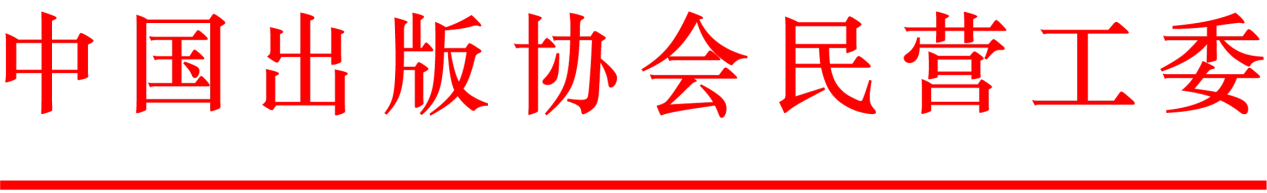 关于召开“2018中国民营书业峰会”的通知由北京图书订货会组委会、《中国出版传媒商报》主办，中国出版协会民营工作委员会、中国书刊发行业协会非国有书业工作委员会共同承办的第八届“2018中国民营书业峰会”拟于2018年1月9日在北京召开。本届峰会将以“新时代下的内容价值和知识服务”为主题。具体事宜通知如下：一、峰会主旨习近平总书记在十九大报告中指出：文化是一个国家、一个民族的灵魂。文化兴国运兴，文化强民族强。没有高度的文化自信，没有文化的繁荣兴盛，就没有中华民族伟大复兴。要坚持中国特色社会主义文化发展道路，激发全民族文化创新创造活力，建设社会主义文化强国。未来五年，文化事业和文化产业将面临着千载难逢的历史机遇。为鼓励和支持民营经济发展，十九大报告作了许多新的重大论述：“要支持民营企业发展，激发各类市场主体活力，要努力实现更高质量、更有效率、更加公平、更可持续的发展”，构建清新型政商关系，毫不动摇鼓励、支持、引导非公有制经济发展，使市场在资源配置中起决定性作用。伴随着十九大精神的贯彻落实和全面深化改革的推进，民营经济的市场主体地位将会得到尊重，民营经济发展的活力和创造力一定会被充分激发出来。在这个宏大的背景下，第八届中国民营书业峰会将于2018年1月9日在北京召开。回顾2017年，出版产业深度融合势头更加明显，实体书店实现回暖，出版行业进入资本大年，童书领域与世界同步阅读更加广泛、并进一步走出去探索全球出版；另一方面，纸质图书成本高居不下，中盘渠道依然存在阻力，促使行业寻求裂变。显然新技术与传统行业已密不可分，新技术下行业整合不断提速，通过数字化手段实现营销的比重越来越高，但恒古不变的重要板块是内容。所有的图书从纸质载体向其他产业链延伸的前提都是优质内容，知识内容受到了前所未有的重视。作为传统的出版业，在本质上即是内容创造者和最早的知识服务者，提供知识内容价值服务正是书业的宗旨，新时代传统出版商如何提高内容价值，如何向知识服务商转型，是今天我们每一个出版者正在面临的挑战，这也是本届峰会重点探讨的主题。面对新经济、新机遇，峰会将汇聚众多行业专家、学者、行业领袖、企业家等精英共聚一堂探讨内容价值、知识服务、教育出版、新渠道、新技术等热点话题。同时，为鼓励民营书业发展，峰会将推荐评选“民营书业年度影响力机构”等优秀企业和个人。一年一度的“中国民营书业峰会”已连续成功举办了八届，举办八年来，历届峰会都有数百名业界大腕、行业精英聚首这一活动，得到了行业主管部门的重视与肯定，在业界形成了很大的影响力和号召力。中国民营书业峰会作为业内知名品牌，将一如既往地为民营书业发声，促进民营书业转型，树立民营书业品牌、聚焦民营书业新格局为己任，为民营书业持续搭建、打造交流与沟通的高端平台，推动民营书业的进步和发展。“2018中国民营书业峰会”诚挚地邀请全国民营书业企业家的莅临，共同打造最具影响力的民营书业行业盛典。二、峰会主题：新时代下的内容价值和知识服务三、举办时间：2017年1月9日14:00-17:30（北京图书订货会期间）四、主办单位：北京图书订货会组委会、《中国出版传媒商报》五、承办单位：中国出版协会民营工委、中国书刊发行业协会非工委六、联合承办：优秀的民营出版机构及相关单位七、支持媒体：新华网、人民网、新浪网、腾讯网等知名网站八、活动地点：北京汉华国际饭店三楼金华殿（北京市东城区安外西滨河路26号，地铁鼓楼大街站B口）九、参会人员：1.国家新闻出版广电总局相关领导2.中国出版协会领导、中国书刊发行业协会领导、中国出版传媒股份有限公司领导3.全国民营书业及相关企业4.演讲嘉宾5.新闻媒体、网络媒体十、2017年度民营书业优秀机构及人物推荐1.“2017民营书业年度影响力机构”2.“2017民营书业年度畅销品牌”3.“2017民营书业年度实力渠道商”（含电商渠道）4.“2017民营书业年度潜力机构”5.“2017民营书业年度影响力书店”6.“2017年度童书影响力策划机构”7.“2017书业新技术年度影响力企业”8.“2017民营书业年度影响力人物”（评选推荐办法见附件1）十一、拟定演讲主题：十九大背景下，教育与出版相关内容解读未来5-10年童书市场前瞻培训领域教育辅导书的研发内容生态的运作与转化大数据在出版产品的应用知识服务战略分析十二、参会须知：1.请各参会单位填报参会回执（见附件3），于2017年12月15日前回复至峰会组委会邮箱bxmygw@126.com。2.各参加奖项评选的单位及推荐单位于2017年12月15日前，将评选材料发送到峰会组委会邮箱bxmygw@126.com。3.参会单位的食宿费、交通费自理，大会不安排接送站。十三、峰会组委会联系方式：王子荣：13911704261		张维特：13801064364付　涛：13581887389		权　伟：18610288530电话/传真：010-82252889、82252898地　址：北京市朝阳区裕民路12号中国国际科技会展中心A座15层   100029附件：1.关于2017年度民营书业优秀机构及人物评选推荐办法2.关于邀请“2018中国民营书业峰会”承办单位的说明3.2018中国民营书业峰会参会回执北京图书订货会组委会        《中国出版传媒商报》2017年11月13日             2017年11月13日附件1关于2017年度民营书业优秀机构及人物评选推荐办法民营书业及行业相关单位：由北京图书订货会组委会、《中国出版传媒商报》主办，中国出版协会民营工作委员会、中国书刊发行业协会非国有书业工作委员会承办的“2018中国民营书业峰会”拟于2018年1月9日在北京召开。本届峰会将以“新时代下的内容价值和知识服务”为主题。中国民营书业峰会自2010年以来，连续成功举办了八届，在业界形成了很大的影响力和号召力，中国民营书业峰会已经成为业内一个知名品牌，一如既往地为民营书业发声，促进民营书业转型，推动民营书业发展，聚焦民营书业新格局为己任，为民营书业持续搭建、打造交流与沟通的高端平台。本届峰会将邀请众多行业专家、学者、企业家等精英交流行业发展的热点问题。同时，为鼓励民营书业发展，峰会将推荐评选出2017年度“民营书业年度影响力机构”等优秀企业和个人，为民营企业寻找标杆，树立榜样，推进民营书业的融合，促进民营书业的开拓发展。现将有关事项通知如下：一、推荐条件1.参评企业根据自身条件可申报多个奖项，但最终根据评审委员会评选只能获评一个奖项，不重复获奖。2.参评企业应具有良好的社会信誉和强烈的社会责任感，处于行业前列，适应行业发展趋势，在行业中有一定影响力，并具有一定的行业代表性和广泛的公众认可度、媒体关注度。3.所有参评企业将考虑企业规模及企业竞争力，并且未受到相关部门处罚。4.参评企业注册年限须在三年以上。（参评影响力书店奖项可不受此条件限制）5.参评影响力机构奖候选企业的年销售实洋须在1亿元以上。6.参评影响力人物奖项候人参考以下因素：⑴获得了省级或以上政府奖励、荣誉称号；⑵带领公司研发出新品并具有市场影响力，获得市场认可；⑶在公益事业领域做出贡献，或捐赠图书达10万码洋以上；⑷带领公司在资本市场取得突破。7.参评畅销产品品牌奖项综合考虑以下因素：⑴当年本品牌产品销售额位于同类品牌前列，在同类产品市场占有率领先；⑵产品品牌获得了相关荣誉，媒体对品牌进行过较高评价等宣传报道；⑶产品在电商平台或书店中同类产品排名前五名。8.参评影响力书店奖项同时考虑以下因素：书店面积及经营特色。9.参评新技术年度影响力企业，应在行业发展某领域具有创新性的技术或理念。10.评委重点以2017年度企业发展情况作为评审依据，往年企业发展情况作为参考，请企业参评材料中重点介绍2017年的经营与发展。二、推荐办法（一）组织推荐由中国出版协会民营工作委员会、中国书刊发行业协会非国有书业工作委员会或相关组织推荐（二）媒体推荐由《中国出版传媒商报》推荐（三）合作伙伴推荐由行业企业推荐优秀的合作伙伴（四）自荐企业可根据评选条件自荐。三、推荐项目1.“2017民营书业年度影响力机构”2.“2017民营书业年度畅销产品品牌”3.“2017民营书业年度实力渠道商”（含电商渠道）4.“2017民营书业年度潜力机构”5.“2017民营书业年度影响力书店”6.“2017年度童书影响力策划机构”7.“2017书业新技术年度影响力企业”8.“2017民营书业年度影响力人物”四、评审程序1.由峰会组委会聘请业内专家、学者、行业带头人等组成评审委员会;2.由峰会组委会负责资格审查及参评推荐材料的接收与整理；3.推荐材料经峰会组委会资格审查后，确认参评名单报送评审委员会；4.评审委员会根据公平公正的原则进行初评和复评;5.确定最终入选名单。五、报送材料各相关单位请于2017年12月15日前，将申报材料可编辑的word版发至峰会组委会邮箱bxmygw@126.com，并将盖章文件和相关证明材料快递至：北京市朝阳区裕民路12号中国国际科技会展中心A座15层，组委会不接收到付快递。附：2017年民营书业优秀机构及人物申报表2017年民营书业优秀机构及人物申报表1.请于2017年12月15日前，将可编辑的word版申报文件发至：bxmygw@126.com，报送文件名为：×××公司申报表。2.将盖章文件和相关证明材料快递至：北京市朝阳区裕民路12号中国国际科技会展中心A座15层，付涛或权伟收，组委会不接收到付快递。附件2关于邀请“2018中国民营书业峰会”承办单位的说明优秀民营出版机构及相关单位：中国民营书业峰会由北京图书订货会、《中国出版传媒商报》主办，中国出版协会民营工委、中国书刊发行业协会非工委承办。自从2010年召开第一届民营书业峰会以来，已连续成功举办了八届，在书业形成了很大的影响力和号召力。举办八年来，这一盛会每年有数百名业界大腕、行业精英聚首这一活动，中国民营书业峰会已经成为业内一个知名品牌，成为一个为民营书业发声、交流与沟通的高端平台，层次最高的民营出版机构的交流舞台，得到了行业和主管部门的肯定。“2018中国民营书业峰会”已经启动，即将召开的民营书业最具影响力和号召力的年度盛会，现特邀国内具有影响力的民营出版机构及相关单位承办。中国民营书业峰会是提升行业企业在行业内的行业地位和影响力的重要平台，还能进一步扩大单位的知名度，是企业拓展行业资源、打造企业品牌、提升行业话语权的良好时机，为企业对接资源、持久发展打下更好的基础。征集事项如下：一、征集范围：全国知名民营出版机构及相关企业二、征集时间：2017年11月15日至12月10日三、承办要求：1.在业内有影响力的民营机构。2.提供相应的赞助款。四、承办待遇：1.峰会显著位置体现承办单位名称。2.峰会会场门口摆放承办单位宣传展板或欢迎致辞。3.峰会的相关资料印有承办单位名称，如峰会会议材料、会场背板、出席证、资料袋等。4.峰会候场期间液晶屏播放承办单位宣传片。5.峰会组委会对外宣传资料均注明“2017中国民营书业峰会”承办单位相关信息。6.承办单位领导作为峰会邀请嘉宾与国家新闻出版广电总局相关领导、中国出版协会领导、中国书刊发行业协会领导、行业专家等在大会贵宾室就坐，与出席领导交流。7.承办单位领导作为峰会嘉宾在峰会前排就坐。8.主持人在开幕、闭幕、会间至少三次提到“感谢XX单位对峰会的大力支持”。9.在主办单位之一的《中国出版传媒商报》进行专题报导，同时在《中国出版传媒商报》官微官网进行报道。10.协会将协同媒体在2018年实地采访承办单位，并在《民营工委通讯》进行整版报道。11.承办单位可作为2018年度标杆企业考察单位之一，民营工委组织业内人士实地参观考察。12.承办单位在2018年度标杆企业考察或2018年度民营工委组织的培训活动中享受一次一个免费名额。五、峰会组委会联系方式：王子荣：13911704261		张维特：13801064364付　涛：13581887389		权　伟：18610288530电话/传真：010-82252889、82252898邮　箱：bxmygw@126.com关于举办中国民营书业迎新年行业交流晚宴的通知各民营书业单位：即将过去的2017年广大民营书业坚持梦想，砥砺前行。即将迈入的2018年，中国民营书业峰会召开之际，行业同仁怀着美好愿景欢聚一堂，在这难得的时间里，为给行业同仁提供进一步交流沟通的平台，中国民营书业峰会组委会拟于2018年1月9日举办中国民营书业迎新年交流晚宴。相关安排通知如下：1.交流晚宴为自愿参加的原则。2.晚宴时间：2018年1月9日18:00——20:303.晚宴地点：北京汉华国际饭店三楼4.晚宴费用：350元/人5.交费账号：中国民营书业峰会组委会中国出版协会民营工作委员会2017年11月15日附件32018中国民营书业峰会参会回执﹡请即回执 确认席位注：1.请于2017年12月15日前将回执发至bxmygw@126.com。2.食宿费、交通费自理，组委会不安排接送站。3.民营书业迎新年交流晚宴自愿参加，费用350/人，如参加晚宴请在报名表中标注。4.电话/传真：010-82252889付涛、82252898权伟企业名称企业地址企业法人注册资本企业性质成立时间员工数量代表品牌联系人职位手机电话传真邮箱2017年营业收入2017年营业收入2017年营业收入实洋：实洋：营业范围□全国□部分省份□本省□全国□部分省份□本省申报项目□2017民营书业年度影响力机构□2017民营书业年度畅销品牌□2017民营书业年度实力渠道商”（含电商渠道）□2017民营书业年度潜力机构□2017民营书业年度影响力书店□2017年度童书影响力策划机构□2017书业新技术年度影响力企业□2017民营书业年度影响力人物□2017民营书业年度影响力机构□2017民营书业年度畅销品牌□2017民营书业年度实力渠道商”（含电商渠道）□2017民营书业年度潜力机构□2017民营书业年度影响力书店□2017年度童书影响力策划机构□2017书业新技术年度影响力企业□2017民营书业年度影响力人物□2017民营书业年度影响力机构□2017民营书业年度畅销品牌□2017民营书业年度实力渠道商”（含电商渠道）□2017民营书业年度潜力机构□2017民营书业年度影响力书店□2017年度童书影响力策划机构□2017书业新技术年度影响力企业□2017民营书业年度影响力人物□2017民营书业年度影响力机构□2017民营书业年度畅销品牌□2017民营书业年度实力渠道商”（含电商渠道）□2017民营书业年度潜力机构□2017民营书业年度影响力书店□2017年度童书影响力策划机构□2017书业新技术年度影响力企业□2017民营书业年度影响力人物□2017民营书业年度影响力机构□2017民营书业年度畅销品牌□2017民营书业年度实力渠道商”（含电商渠道）□2017民营书业年度潜力机构□2017民营书业年度影响力书店□2017年度童书影响力策划机构□2017书业新技术年度影响力企业□2017民营书业年度影响力人物□2017民营书业年度影响力机构□2017民营书业年度畅销品牌□2017民营书业年度实力渠道商”（含电商渠道）□2017民营书业年度潜力机构□2017民营书业年度影响力书店□2017年度童书影响力策划机构□2017书业新技术年度影响力企业□2017民营书业年度影响力人物□2017民营书业年度影响力机构□2017民营书业年度畅销品牌□2017民营书业年度实力渠道商”（含电商渠道）□2017民营书业年度潜力机构□2017民营书业年度影响力书店□2017年度童书影响力策划机构□2017书业新技术年度影响力企业□2017民营书业年度影响力人物影响力人物姓名性别职务年龄手机号邮箱主要事迹（限600字）主要事迹（限600字）主要事迹（限600字）主要事迹（限600字）主要事迹（限600字）主要事迹（限600字）主要事迹（限600字）主要事迹（限600字）单位盖章（公章）2017年月日单位盖章（公章）2017年月日单位盖章（公章）2017年月日单位盖章（公章）2017年月日单位盖章（公章）2017年月日单位盖章（公章）2017年月日单位盖章（公章）2017年月日单位盖章（公章）2017年月日推荐方式推荐方式□组织推荐□媒体推荐□合作伙伴推荐 □自荐□组织推荐□媒体推荐□合作伙伴推荐 □自荐□组织推荐□媒体推荐□合作伙伴推荐 □自荐□组织推荐□媒体推荐□合作伙伴推荐 □自荐□组织推荐□媒体推荐□合作伙伴推荐 □自荐□组织推荐□媒体推荐□合作伙伴推荐 □自荐推荐单位意见推荐单位意见推荐单位名称：推荐单位意见：推荐单位名称：推荐单位意见：推荐单位名称：推荐单位意见：推荐单位名称：推荐单位意见：推荐单位名称：推荐单位意见：推荐单位名称：推荐单位意见：评审委员会意见评审委员会意见单位名称单位地址参会人姓名职位手机邮箱晚宴参加/不参加参加/不参加